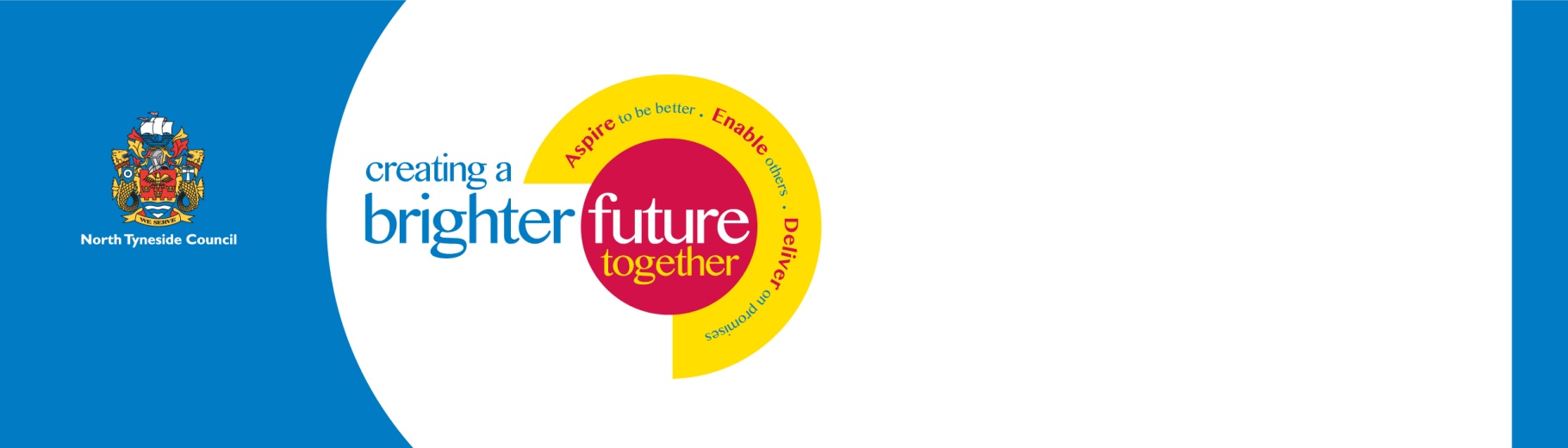 Post TitleSecurity Operations OfficerPost LevelService Delivery Level 2Service AreaEnvironment Housing & Leisure –Technical & Regulatory ServicesGradeGrade 8Post Level DescriptorPost Level DescriptorWill manage a group of staff in day to day delivery of services. Allocation of workload and staff management. Will be a role model and ensure staff are living the organisational values of:Aspire to be betterEnable othersDeliver on promisesWill manage a group of staff in day to day delivery of services. Allocation of workload and staff management. Will be a role model and ensure staff are living the organisational values of:Aspire to be betterEnable othersDeliver on promisesPurpose of the PostPurpose of the PostTo manage a medium team of employees within one function, or smaller teams across a number of functions/locations following the Council’s HR policies and processes.To account for a small to medium budget.Schedule and allocate work for the team(s) on a medium term basisPlan events and/or projects over the short to medium termContribute to the development of longer term plans and projects.Responsible for the day to day use and maintenance of equipment used by the team.Responsible for stock control and the ordering of goods/supplies of the same typeTo ensure regular two way communication and engagement with the teamTo take responsibility for the Health and Wellbeing of the team.To ensure the team maintain high performance and are clear on objectives through one to one supervision and the IPR process. Encouraging personal development, flexibility and responsibilityTo ensure self and team have the highest regard for customer service whilst understanding the need to effectively manage the demand for servicesTo always portray a positive image of the Council to employees and customers and deliver on promisesTo ensure the team aware of Council services available and able to sign post customers as required.To fulfil responsibilities as a corporate parentEnsure the team’s work location meets general health and safety standards and is presentable at all times and to ensure the team are aware of health and safety responsibilitiesTo take a proactive approach to self development and keep an up to date working knowledge of best practice associated with the area of work.To be responsible for the overall performance of the team and all associated Human Resource related matters.To embrace opportunities for change and to encourage new ways of working including the use of technologyTo manage a medium team of employees within one function, or smaller teams across a number of functions/locations following the Council’s HR policies and processes.To account for a small to medium budget.Schedule and allocate work for the team(s) on a medium term basisPlan events and/or projects over the short to medium termContribute to the development of longer term plans and projects.Responsible for the day to day use and maintenance of equipment used by the team.Responsible for stock control and the ordering of goods/supplies of the same typeTo ensure regular two way communication and engagement with the teamTo take responsibility for the Health and Wellbeing of the team.To ensure the team maintain high performance and are clear on objectives through one to one supervision and the IPR process. Encouraging personal development, flexibility and responsibilityTo ensure self and team have the highest regard for customer service whilst understanding the need to effectively manage the demand for servicesTo always portray a positive image of the Council to employees and customers and deliver on promisesTo ensure the team aware of Council services available and able to sign post customers as required.To fulfil responsibilities as a corporate parentEnsure the team’s work location meets general health and safety standards and is presentable at all times and to ensure the team are aware of health and safety responsibilitiesTo take a proactive approach to self development and keep an up to date working knowledge of best practice associated with the area of work.To be responsible for the overall performance of the team and all associated Human Resource related matters.To embrace opportunities for change and to encourage new ways of working including the use of technologyService Specific TasksLeadership- You will have lead service delivery responsibility for the Security Team.Operational- you will ensure that that the service delivers in the key areas of:Static GuardingMobile patrolsBuilding opening and closingCCTV monitoringKey holding and alarm responsePerformance StandardsThe need to adhere to Council’s Policies and specifically the Equal Opportunities Policy, Health & Safety Policy and the Code of ConductThe need to comply with the Freedom of Information Act 2000 in relation to the management of Council records and informationThe need to comply with the Data Protection 1998 and the principles enshrined within it in respect of personal information held by the CouncilThe need to observe and implement the Authority’s information governance policies and procedures, including the security of information assets and data.Willing to carry out a similar job role in other service areas as required.Demonstrates flexibility in their approach to workCreates an environment which enables individuals to speak up and challenge.Competency RequirementsEngaging People  - Level 2Proactively listening and conveying information/ideas in a variety of ways to engage people and stay connected.Delivering On Or Promises Level 2Creating the right environment for teams and individuals to perform at their best, ensuring performance is monitored, evaluated and prioritised effectively.Delivering On Customer Outcomes Level 2Delivering a customer focused service across the team.Enabling Change Level 2Creating and enabling an environment that encourages the acceptance of change within teams.Aspiring To Be Better Level 2Enabling the right environment for teams and individuals to show high levels of self awareness to perform at their best.Working Together Level 2Promoting collaborative relationships with others to deliver an excellent customer focused service.